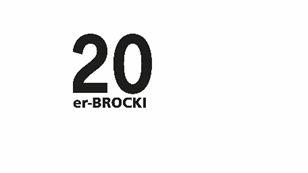 Angaben zum zu verkaufenden Objekt für AdministrationFormular an 20erBrocki@gmx.chAngabe der Kategorie – Kinder, Büro, Fahrzeug, Bücher, Haushalt, Garten etc.Unterkategorie – «sonstiges» bei allem was nicht Gartengeräte, Baumaterialien oder Werkzeuge/Maschinen sind. Fotos – nach Möglichkeit mehrere, Detailaufnahmen, möglichst gute Qualität, n. Möglichkeit Querformat. ACHTUNG! Nur eigene Bilder schicken, keine von Drittanbietern. (Urheberrechte)Preisangabe – auf «20» Schritte achten (20-Brocki) also 20, 40, 60 Franken usw.Titel – Was wird angeboten?Beschreibung – Details, Alter, Masse, Zustand, Angaben zum Versand, wo abholen, Erreichbarkeit etc.Kontakt – TelefonnummerBei Fragen rufen Sie Katrin Brunner an (076 371 17 90)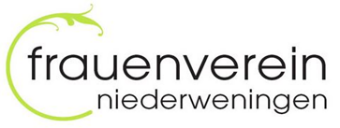 Fotos bitte an 20erBrocki@gmx.ch schicken.